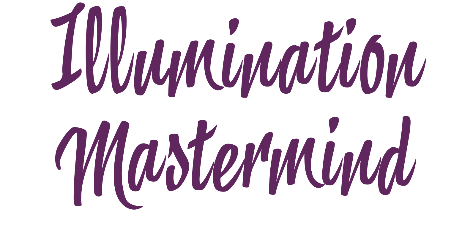 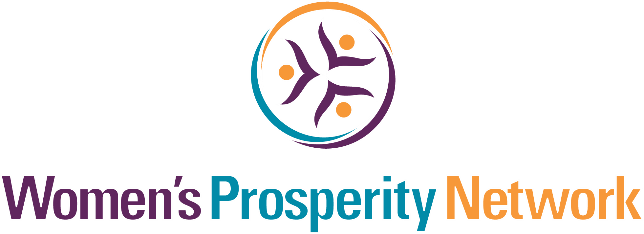 Creating Winning Headlines & CopyWhat are your products or services?What are the top mistakes people make relating to your product or service?What are a couple of tips you can give me about using your product or service?What are some of the top secrets you’ve learned while working in your industry?What will your product help the customer do (the general benefit/results)?(My products/services help the customer to…)i.e. start an internet company, lose weight, make more money, save more money etc.)How quickly can you help the customer accomplish this goal?(Include the # and the timeframe)i.e. 3 Minute solution to …., in less than 24 hours … in just 30 days, etc.)What are the expected results of reaching this goal?Include a specific amount of tome (use $ if needed) and the type (save, make, lose)i.e. …and Save $2,000, … and make $15,184 in 30 days, … You can lose 15 pounds in …, etc.)How many steps or tips are you giving your customer to help them?(Include the # and type (steps, ways, secrets, etc.)i.e. Learn …. With these simple 5 proven steps, 67 ways to…, Discover the 12 Secrets of …, 16 special tips to…, etc.)Emotional TriggersSatisfy CuriosityMake MoneySave TimeAvoid EffortEnjoy HealthBe PopularGain PleasureEnhance EnjoymentFeel CleanBe Praised And AdmiredBe In StyleSatisfy An AppetiteOwn Beautiful PossessionsAttract The Opposite SexBe IndependentEmulate OthersTake Advantage Of OpportunitiesGet A SurpriseBe SuccessfulMake Work EasierGain PresigeBe SociableExpress CreativityBe EfficientProtect Oneself And FamilyProtect The Future Of A FamilyBe A Good ParentBe LikedBe LovedExpress A PersonalityBe In FashionAvoid EmbarrassmentFulfill A FantasyBe Up To DateOwn Attractive ThingsCollect Valuable ThingsSatisfy The EgoBe First At SomethingEnjoy Exotic TastesLive In A Clean AtmosphereBe StrongBe HealthyRenew Vigor And EnergyGet Rid Of Aches And PainsFind New And Rare ThingsBe More BeautifulWin The Affection Of OthersSatisfy Sexual DesiresBring Back Pleasant MemoriesBe LuckyLive LongerFeel ImportantGain KnowledgeBe Recognized As An AuthorityEnhance LeisureSave MoneyHave Security In Old AgeOvercome ObstaclesDo Things WellGet A Better JobBe Your Own BossGain Social AcceptanceKeep Up With The JonesAppreciate BeautyBe Proud Of PossessionsResist The Domination Of OthersRelieve BoredomGain Self-RespectWin AcclaimWin AdvancementSeek AdventureSatisfy AmbitionBe Among The LeadersGain ConfidenceEscape DrudgeryGain Freedom From WorryGet On The BandwagonGet Something For NothingEscape ShameAvoid EffortProtect ReputationOne-Up OthersReplace The ObsoleteAdd Fun To LifeWork LessRelaxAvoid CriticismAvoid Physical PainAvoid TroublePrevent UnemploymentHypnotic WordsA Gallery OfA Sampler OfAbsolutelyAccomplishAchieveAffordableAlertAllureAlluringAlternativeAmazingAnnouncingApprovedAttainAttractiveAuthenticAvoidingBargainBeautifulBeautyBenefit FromBetterBigBlastBlockbusterBonanzaBonusBoomBoostBreakthroughBurstBuyer's GuideChallengeChallengingColorfulColossalCompareCompetitiveCompleteComprehensiveCompromiseConceptConfidentialCrammedCrucialCustomizedDaringDazzlingDeliciousDeliveredDestinyDirectDiscountDiscoverDistinguishedDynamicsDynamiteEarnEasilyEasyEffectiveElectrifyingEmergingEndorsedEnduranceEnergizingEnergyEnjoyEnormousEnterprisingEnvisionExcellentExcitementExcitingExclusiveExercisingExpertExplodeExplosiveFactsFamousFascinatingFindFloodgatesFlourishFocusFootholdForecastFormulaFortuneFreeFuelingFullFunFundamentalsGarnerGenuineGetGiftGiganticGraspGreatestGrowthGuaranteedHarvestHealthHelpfulHigh TechHigh YieldHighestHotHowHugeHurryImaginationImagineImmediatelyImportantImprovedIncreaseIncredibleInformativeInnovativeInsatiableInstantlyInstructiveInterestingIntroducingInvestigativeJust In TimeLargestLast MinuteLate-BreakingLatestLavishlyLiberatedLifetimeLimitedLimited Time OfferLivelyLookLowestLuxuryMagicMainstreamMammothMasterpieceMeritMind-BlowingMiracleMoneyMoney-BackMonumentalMouth-WateringNewNext FrontierNotedNovelNowObsessionObtainOddOnlyOpportunitiesOutstandingOwnPersonalizedPerspectivePhilosophyPioneeringPlusPopularPortfolioPotentPotentialPowerPowerfulPracticalProfessionalProfit FromProfitableProfitsPromisingProtectProvenProvocativeQualityQuickQuicklyRareReapReducedRefundableReliableRemarkableResultsRevealingRevealsRevolutionaryRewardsSafelySaleSaveSavvyScarceScorecardSecretsSecureSecuritySeductiveSelectedSensationalShockingSimplifiedSimplisticSizableSizzlingSkillSoarSolutionSpecialSpecializedSpotlightStarter KitStartlingStopStrangeStrongStunningSturdySuccessfulSuddenlySuperiorSure-FireSurgingSurpriseSurprisingSurvivalTechnologyTerrificTest DriveTestedThrillingTime SensitiveTimelyTremendousTrustedTruthUltimateUnconditionalUncoverUnder-PricedUniqueUnleashUnlimitedUnlockUnparalleledUnsurpassedUnusualUp ScaleUrgentUsefulValuableVitalVividWantWantedWarningWealthWillpowerWinWinningWonderfulYesYouYou'reSamples:How I Improved My Memory In One EveningI Lost My Bulges – And Saved Money TooImagine Me – Holding An Audience Spellbound for 30 MinutesFree Book – Tells You 12 Secrets of Better SexWho Else Wants A Screen Star Figure?Five Familiar Anxiety Troubles – Which Do You Want to Overcome?Who Ever Heard of a Woman Losing Weight – AND Enjoying 3 Delicious Meals at the Same Time?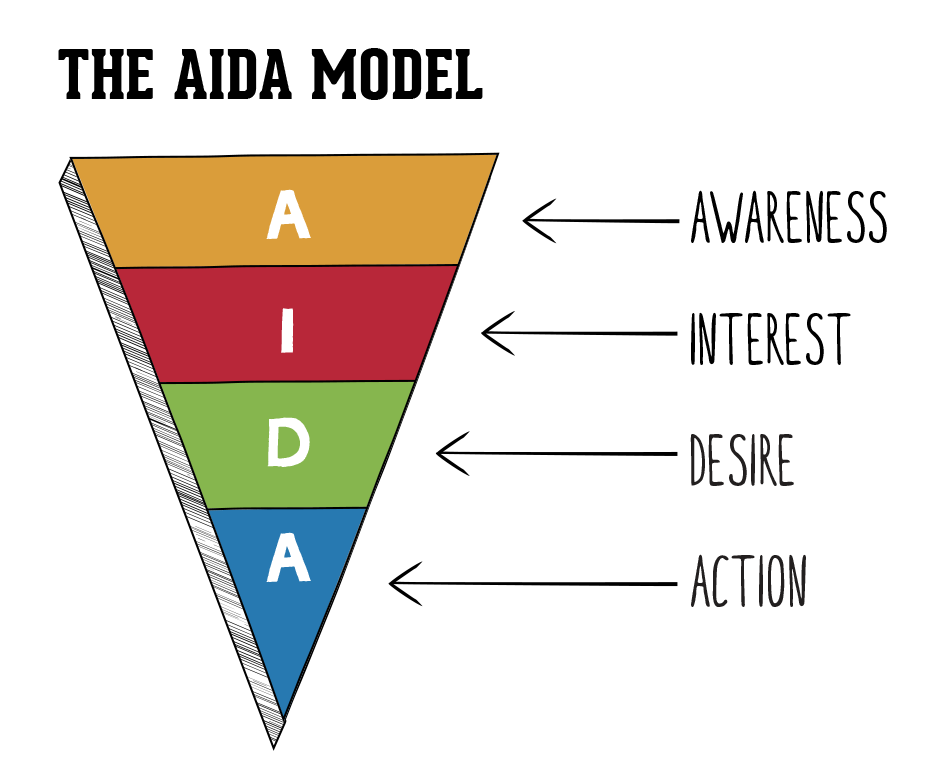 